Старший воспитатель МБОУ «Школа №32»Власенко Е.А.«Конкурсное движение как фактор повышения профессиональной компетенции педагога»В соответствии с Законом Российской Федерации «Об образовании» система дошкольного образования  является первой ступенью в системе непрерывного образования, что предъявляет к ней определенные требования.Методологической основой взаимодействия педагогов дошкольных отделений и школы является концепция непрерывного образования,  преемственность, то есть  совместное выстраивание педагогическим коллективом образовательной организации  единой линии развития ребенка в дошкольном и младшем школьном возрасте. Общеизвестно, что придать этому процессу целостный и поступательный характер можно при условии, когда воспитатели дошкольных отделений  ориентируются на требования современной школы, а педагоги начальных классов организуют учебный процесс с учетом задач, решаемых на уровне детского сада.         Преемственность дошкольного и начального образования является необходимым условием  предупреждения возможных трудностей  в школьном обучении,  ведь успехи школьника  во многом зависят от качества знаний и умений, сформированных в дошкольном детстве, от уровня развития познавательных интересов и познавательной активности ребенка,  уровня интеллектуальных способностей ребёнка.            «Школьное обучение никогда не начинается с пустого места, а всегда опирается на определённую стадию развития, проделанную ребёнком»,- писал Л. С. Выготский .   Ключевой стратегический приоритет непрерывного образования: формирование устойчивого  интереса к процессу обучения,   умения учиться.Соответственно, достижение нового качества образования невозможно без повышения уровня профессиональной компетентности работников образования. Конкурсное движение является доступным, творческим инструментом, способным  обеспечить готовность педагога к решению новых образовательных и социокультурных задач,  задач личностного характера. В  Профессиональном стандарте педагога определены характеристики деятельности успешного профессионала, а именно: готовность к переменам, мобильность, способность к нестандартным трудовым действиям, ответственность и самостоятельность в принятии решений.Конкурсная деятельность – один из способов мотивации педагога к активному творческому развитию, которое немыслимо без повышения профессиональной компетенции. Качество образования и уровень педагогов, формирующих это качество взаимосвязанные понятия. Конкурсное движение в современной образовательной организации - зачем?         Раскрытие интеллектуальных и творческих возможностей детей является основной  целью новых стандартов в образовании,  это становится осуществимо через участие в конкурсных и олимпиадных движениях разного уровня проведения, сложности заданий, через подготовку к  подобного рода мероприятиям. Конкурсное движение открывает для ребенка знания, способ познания, собственный выбор возможности их применения, уверенность в себе и своих силах.Конкурсное движение также направлено   на поддержку и поощрение творческих, талантливых педагогов, распространение передового педагогического опыта и повышение престижа педагогической профессии.         Современное конкурсное движение отличается разнообразием форм (викторины, олимпиады, интеллектуальные марафоны проекты и многое другое). Дистанционное конкурсное движение выражается в виде олимпиад, викторин, конкурсов различного уровня, которые можно найти в сети Интернет. Педагоги, воспитанники и родители  выбирают конкурсы согласно своим интересам, возможностям и способностям, могут сравнивать свои результаты с критериями или работами других участников, что позволяет им делать правильный выбор для дальнейшей работы над собой и самообразованием. Таким образом, расширились возможности  обучения дошкольников.  Участие в конкурсном движении позволяет не только проявить себя, развить свои таланты, но и способствует созданию  положительного имиджа образовательной организации на рынке образовательных услуг в условиях реально существующей здоровой конкуренции, дает реальные апробированные результаты:-   профессиональный рост педагогов;-   изучение и освоение передового педагогического опыта;-   определение своего места в профессиональном социуме, получение оценки собственной деятельности;-    возможность заявить о себе;-    широкое профессиональное общение;-    возможность повлиять на рост престижа профессии.Администрации нашей образовательной организации  удалось  создать мотивирующую образовательную среду для всех участников образовательных отношений, как для воспитанников и их родителей, так и для педагогов. В дошкольных отделениях МБОУ «Школа №32» созданы комфортные условия для работы и профессионального самосовершенствования:- здоровый морально-психологический климат в коллективе, в котором царит взаимоуважение, доброжелательность, поддержка.-постоянное укрепление и совершенствование материально-технической базы, возможность и поддержка профессионального роста ( на регулярной основе проводятся интересные методические мероприятия, которые способствуют освоению педагогических инструментов, мотивируют к саморазвитию и самосовершенствованию)- поощрение и поддержка результативной работы педагогов – участников конкурсов и олимпиад различного уровня, в том числе материальная.Наши педагоги  живут своей профессией, стремятся каждый день удивлять и удивляться, желают проявить себя знающими и умеющими профессионалами, способны учиться у других и делиться собственными находками и идеями.Можно выделить три взаимосвязанных этапа, представляющие единую систему развития профессионализма педагогов в конкурсах педагогического мастерства.1-й - осознание своих возможностей и готовности участвовать 2-й - раскрытие способностей, личностных и профессиональных качеств, подтверждение своего профессионального уровня.3-й–возможная перспектива изменений профессиональной «Я» - концепции, утверждение профессиональной позиции.И здесь возникает вопрос: как мотивировать педагога к участию в конкурсах? Для педагогов участие в конкурсе – дополнительные умственные, физические и психологические, а подчас и материальные нагрузки.    Анкетирование педагогов показало, что наибольшее затруднение у педагогов вызывает процесс подготовки к конкурсу, ведь конкурсная ситуация всегда таит в себе беспокоящую человека неопределенность, у некоторых присутствует неуверенность в себе, страх несоответствия ожиданиям  — всё это  формирует основу для тревоги и боязни участвовать в любом занимательном соревновательном процессе.   В помощь педагогам в течение года  администрацией МБОУ  «Школа №32» проводится ряд мероприятий: – семинары-практикумы «Изготовление дидактических пособий в совместной деятельности с детьми», «Работа с интерактивным оборудованием»;– мастер-классы «Изготовление лэпбуков», «Пособия из бросового материала»;– индивидуальные консультации;– Школа молодого педагога и наставничество;– Круглый стол «Формирование профессионального мастерства педагогов через организацию конкурсного движения в детском саду»;Самые интересные находки педагоги  представляют в виде презентаций на персональных страницах сайта образовательной организации,  в Копилке педагогических идей, на педагогических советах. Представляя пособия и готовые проекты, педагоги обращают внимание коллег и родителей  на процесс изготовления и возможности применения их в совместной и самостоятельной деятельности детей. Методические пособия, проекты представленные к конкурсу в учреждении, в дальнейшем совершенствуются и   представляются на конкурсах других уровней, получая заслуженные призовые места. Таким образом, конкурсное движение не заканчивается получением диплома в своей образовательной организации, а имеет дальнейшее развитие.     Качественная подготовка педагогов к конкурсам – это основа, позволяющая сформировать высокую коммуникативную компетентность, которая складывается из умения находить информацию, адекватно её передавать, оценивать ее реалистичность, способности налаживать конструктивный диалог с коллегами при искреннем уважении их личностных особенностей.Опыт показывает, что участие в конкурсном движении - необходимая составляющая всего педагогического процесса. И если поставить цель, работать в команде, оценить конкурентоспособность, уделять внимание мелочам и верить в свои силы- все обязательно получится!     Победа в конкурсе или проигрыш — это всего лишь игра и старт для чего–то нового и еще более интересного!       И если жизнь – это движение, то  конкурсное движение – это жизнь творческих, активных, ярких, умеющих  видеть удивительное и чудесное вокруг себя, способных открыть загадочный, неповторимый мир знаний для своих воспитанников и учеников,  целеустремлённых  и позитивных.       Каждый шаг по дороге знаний, который мы делаем, открывает перед нами тысячи новых дверей, а успех приходит только тогда, когда мы делаем первый шаг!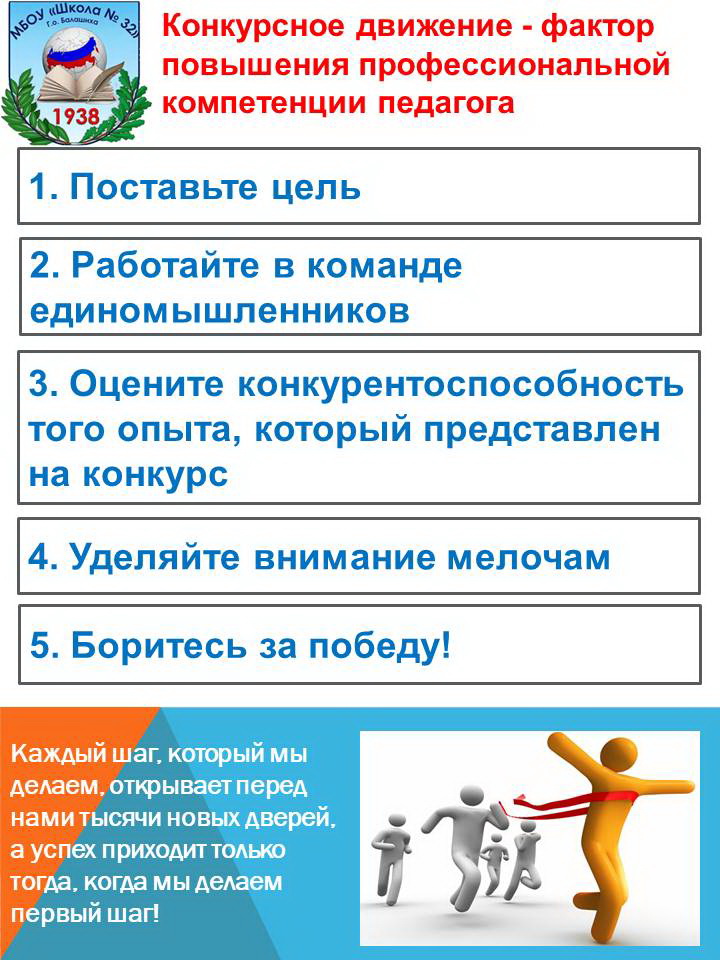 